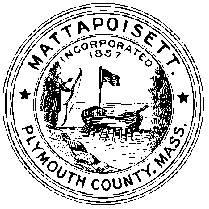 TOWN OF MATTAPOISETTSenior Work-Off Abatement ProgramTIMESHEET CERTIFICATION – FY 2022-2023Work-Off Service Period is from November 1, 2022– October 31, 2023Senior Citizen Work-Off “employee”:  _______________________________________________________________________Department:  ___________________________________      		 Position:  ____________________________________I certify that ___________________________________ worked a total of _______ hours for the ___________________Department, in conjunction with the Senior Work-Off Abatement Program.Signed:__________________________________		Date:  ______________________                        Department HeadPlease ensure this form is complete, signed and dated by the department head  under whose supervision work was done. If you perform work under multiple departments, you should have a separate form for each department and signed by the respective department head(s). Return the completed form to the Council of Aging Director not later than Nov. 3rd  2023DATE WORKED  TOTAL HOURSDATE WORKEDTOTAL HOURS